SPLOŠNA BOLNIŠNICA                                                                                               DR. JOŽETA POTRČA PTUJ							Štev.: 01.6-60/17K-17Datum: 16. 5. 2017 VABILO   ZA  IZVEDBO SPORAZUMA – PREDLOŽITEV PONUDBENa podlagi javnega naročila za dobavo: »PREHRAMBENEGA BLAGA«, ki je bilo objavljeno na Portalu javnih naročil, št. JN4219/2014 dne 9. 4. 2014, in v Uradnem listu EU, št. 2014/S 072-123700 dne 11. 4. 2014 ter popr. št. JN4968/2014 dne 25. 4. 2014 in v Uradnem listu EU št. 2014/S 084-145682 dne 30. 4. 2014, vabimo vse sklenitelje okvirnega sporazuma, da podajo ponudbo v okviru odpiranja konkurence med strankami sporazuma in sicer:za sklope 3, 3.1, 3.2, 4, 4.1 in 4.2 bo naročnik z najugodnejšim/i dobaviteljem/i sklenil pogodbo za obdobje od 15. 6. 2017 do 14. 9. 2017.Ponudniki podajo ponudbo le za tiste sklope blaga, za katere jim je bila priznana sposobnost.Ponudnik mora ponuditi:posamezen SKLOP kot celoto (100% razpisanih vrst blaga): 3.2, posamezen izdelek znotraj navedenega sklopa: 3, 3.1, 4, 4.1, 4.2.Specifikacija artiklov v aplikaciji programa GO-SOFT je dostopna preko internetnega naslova naročnika: http://www.sb-ptuj.si/ kjer se vam tudi ob kliku na naslov »Javni razpis  – Odpiranje konkurence – Prehrambeno blago, odpre stran s povezavo do sklopov. Izpolnite vse zahtevane rubrike, ponudnik je odgovoren za pravilen vnos vseh vrednosti. Ponudniki pridobijo dostop do spletne aplikacije (Go-Soft) tako, da na spodaj navedeni E-naslov posredujejo naročniku elektronsko sporočilo, v katerem navedejo svoje podatke in sicer ime firme, naslov, matično številko, ID številko za DDV, zakonitega zastopnika, številko objave javnega razpisa na Portalu javnih naročil ter imena in priimke oseb (največ 3), ki bodo imele pooblastilo za vnos podatkov v naročnikovo spletno aplikacijo za predmetno javno naročilo.Zahtevo za pridobitev uporabniškega imena in gesla posredujte na naslov:podpora@sb-ptuj.si.Naročnik bo zainteresiranim ponudnikom posredoval uporabniška imena in gesla po elektronski pošti, najkasneje v roku treh (3) delovnih dni od posredovanja zahteve. Uporabnik mora zaradi zavarovanja svoje ponudbe geslo spremeniti.Izpolnjen predračun je potrebno izpisat ter ga žigosat in podpisat. Cena mora vsebovati vse stroške, popuste, rabate. Izpolnite vse zahtevane rubrike, ponudnik je odgovoren za pravilen vnos vseh vrednosti. Naročnik navaja v opisih blagovno znamko, ki je zanj sprejemljiva in prosi za enakovredne artikle.Naročilo bo oddano tistemu ponudniku (enemu ponudniku), ki bo najugodnejši za posamezen razpisan sklop oz. izdelek blaga, na podlagi predloženih ponudb in predračunov po tem javnem razpisu. Z njim bo naročnik za to obdobje sklenil pogodbo o dobavi blaga. Opozarjamo vas, da v primeru izbire vaše ponudbe, kasneje ne bo več mogoče pod nobenimi pogoji spreminjati cene ali drugih pogojev iz ponudbe.Vsa ostala določila veljajo, kot je bilo določeno v razpisni dokumentaciji za dobavo: Prehrambenega blaga (JN4219/2014). Ponudba mora biti veljavna 30 dni.Rok za vnos cen v program Go-soft je 26. 5. 2017 do 8.00 ure. Rok za sprejem izpisanih predračunov je vključno do 26. 5. 2017 do 10. ure, v tajništvo bolnišnice.Javno odpiranje prispelih ponudb bo 26. 5. 2017 ob 12. uri v sejni sobi  (pritličje SB Ptuj).Na kuverti mora biti vidna oznaka »NE ODPIRAJ – PONUDBA – PREHRAMBENO BLAGO-ODPIRANJE KONKURENCE«							                        Vodja FRS								            Boris KmetecNAVODILA ZA DELO S PROGRAMOM GO-SOFTHELP 1HELP 2HELP 3Obvestila( SB PTUJ ) Osrednji del strani je namenjen prikazu zadnjih 10 obvestil in sicer so to splošna sporočila namenjena uporabnikom modula 'Javni razpisi' ter obvestila, da je dostop do določenega javnega razpisa omogočen.

Področja:
Javni razpisi pripadajo določenemu področju. Z izborom področja dobimo seznam tistih javnih razpisov, ki se nanašajo na izbrano področje.

Ostali uporabniki:
Prikaz uporabnikov s strani podjetja, ki imajo omogočen dostop do aplikacije. Če želite, da kateri od navedenih uporabnikov nima več pravice do dostopa, je potrebno o tem nemudoma obvestiti kontaktno osebo na strani izvajalca javnega razpisa. 

POGOSTA VPRAŠANJA:
- Zakaj ne vidim mojega javnega razpisa?
- Kje lahko natisnem razpis?
- Kako vem, da so podatki vpisani?
- Kaj moram obvezno preveriti pred zaključkom javnega razpisa? Osrednji del strani je namenjen prikazu zadnjih 10 obvestil in sicer so to splošna sporočila namenjena uporabnikom modula 'Javni razpisi' ter obvestila, da je dostop do določenega javnega razpisa omogočen.

Področja:
Javni razpisi pripadajo določenemu področju. Z izborom področja dobimo seznam tistih javnih razpisov, ki se nanašajo na izbrano področje.

Ostali uporabniki:
Prikaz uporabnikov s strani podjetja, ki imajo omogočen dostop do aplikacije. Če želite, da kateri od navedenih uporabnikov nima več pravice do dostopa, je potrebno o tem nemudoma obvestiti kontaktno osebo na strani izvajalca javnega razpisa. 

POGOSTA VPRAŠANJA:
- Zakaj ne vidim mojega javnega razpisa?
- Kje lahko natisnem razpis?
- Kako vem, da so podatki vpisani?
- Kaj moram obvezno preveriti pred zaključkom javnega razpisa? Seznam javnih razpisov( SB PTUJ ) 
Na osrednji strani so prikazani javni razpisi izbranega področja.

ISKANJE JAVNIH RAZPISOV:
V navigatorju se nahajajo polja za iskanje željenega javnega razpisa tako za pregled že vnešenih podatkov na preteklih javnih razpisih, kot tudi za iskanje razpisanega (objavljenega) javnega razpisa, za katerega želimo vnesti podatke.
Kriteriji, po katerem lahko iščemo javne razpise so:
- Šifra javnega razpisa, 
- Naziv: za nadomeščanje enega ali več neznanih podatkov uporabljamo znak %
- Področje: izberemo med danimi področji
- trenutni datum in ura, na katerega je omogočen vnos podatkov
- Status javnega razpisa: izbiramo med danimi statusi in sicer so pomembni naslednji statusi:
   Objavljen: za objavljene javne razpise lahko vnašamo podatke (če je trenutni datum in ura manjši od datuma in ure, do katerega lahko vnašamo podatke!)
    Za pregled pretekih javnih razpisov pa lahko izberemo ostale statuse: V obdelavi, Aktiven oz. Končan 

GUMBI:
Išči: s pritiskom na gumb Išči dobimo na osrednji strani tiste javne razpise, ki ustrezajo iskalnim pogojem/kriterijem.

*Iskalne pogoje/kriterije ni nujno potrebno vnašati, uporabljajo se samo za lažje iskanje javnih razpisov. 

IZBOR ŽELJENEGA JAVNEGA RAZPISA:
S klikom na šifro javnega razpisa na osrednji strani določimo aktivni javni razpis, za katerega bomo vnašali / pregledovali podatke. 
Na osrednji strani so prikazani javni razpisi izbranega področja.

ISKANJE JAVNIH RAZPISOV:
V navigatorju se nahajajo polja za iskanje željenega javnega razpisa tako za pregled že vnešenih podatkov na preteklih javnih razpisih, kot tudi za iskanje razpisanega (objavljenega) javnega razpisa, za katerega želimo vnesti podatke.
Kriteriji, po katerem lahko iščemo javne razpise so:
- Šifra javnega razpisa, 
- Naziv: za nadomeščanje enega ali več neznanih podatkov uporabljamo znak %
- Področje: izberemo med danimi področji
- trenutni datum in ura, na katerega je omogočen vnos podatkov
- Status javnega razpisa: izbiramo med danimi statusi in sicer so pomembni naslednji statusi:
   Objavljen: za objavljene javne razpise lahko vnašamo podatke (če je trenutni datum in ura manjši od datuma in ure, do katerega lahko vnašamo podatke!)
    Za pregled pretekih javnih razpisov pa lahko izberemo ostale statuse: V obdelavi, Aktiven oz. Končan 

GUMBI:
Išči: s pritiskom na gumb Išči dobimo na osrednji strani tiste javne razpise, ki ustrezajo iskalnim pogojem/kriterijem.

*Iskalne pogoje/kriterije ni nujno potrebno vnašati, uporabljajo se samo za lažje iskanje javnih razpisov. 

IZBOR ŽELJENEGA JAVNEGA RAZPISA:
S klikom na šifro javnega razpisa na osrednji strani določimo aktivni javni razpis, za katerega bomo vnašali / pregledovali podatke. Seznam artiklov( SB PTUJ) SEZNAM ARTIKLOV IZBRANEGA JAVNEGA RAZPISA:
Ob izboru javnega razpisa je potrebno v navigatorju izbrati željeno skupino aktivnega javnega razpisa, za katerega želimo vnašati/pregledovati podatke. S klikom na šifro skupine dobimo na osrednji strani seznam nadomestnih artiklov in artiklov, ki pripadajo izbrani skupini.

ISKANJE ARTIKLOV ZNOTRAJ IZBRANE SKUPINE:
V navigatorju se nahajajo polja za iskanje artiklov za izbrano skupino. 
Kriteriji, po katerem lahko iščemo artikle so:
- Artikel: delovna šifra artikla (lahko vnesemo samo del šifre)
- Naziv artikla (ime artikla): za nadomeščanje enega ali več neznanih podatkov uporabljamo znak %
- Tip artikla: izbiramo lahko med naslednji tipi: Vse: vsi artikli
Artikel: vneseni točno razpisani artikli po kataloški številki in proizvajalcu
Artikel in nadomestek: vneseni tako razpisani artikli kot nadomestni artikli
Nadomestek: vneseni nadomestni artikli (in ne točno določen razpisan artikel po kataloški številki in proizvajalcu)
Ne ponujam: artikli, za katere niste vnesli še podatkov o cenah oz. podatki o ponujenem artiklu
 GUMBI:
Išči: s pritiskom na gumb Išči dobimo na osrednji strani tiste artikle, ki ustrezajo iskalnim pogojem/kriterijem.

Artikle lahko po kriterijih iščemo šele potem, ko smo že izbrali skupino artiklov. 

*Iskalne pogoje/kriterije ni nujno potrebno vnašati, uporabljajo se samo za lažje iskanje artiklov. 

PRIKAZ SKUPIN:
Ob skupinah je prikaz signala (barva) ali smo za določeno skupino vpisali vse potrebne podatke:
Tipi signalov: Siva barva: ni vnešenega nobenega podatka
Rdeča barva: smo vnesli določene podatke, a so podatki nepopolni (nismo vnesli vseh artiklov oz. njihovih nadomestkov znotraj posamezne skupine)
Zelena barva: vsi podatki so pravilno vnešeni - podali smo podatke za vse razpisane artikle oz. njihove nadomestke.
IZBOR SKUPINE ARTIKLOV:
Ob izboru skupine se v osrednjem oknu prikažejo artikli, ki pripadajo izbrani skupini. Artikli so razvrščeni po grupah in sicer na naslednji način:Splošni razpisani artikel, ki vsebuje tudi podatke o strokovnih zahtevah.
Razpisani artikel, ki vsebuje referenčno številko ter proizvajalca.Znotraj določene grupe artiklov, ki jo določa splošni razpisani artikel in najmanj en točno določen artikel (v določeni grupi je lahko tudi več točno razpisanih artiklov, ki so med seboj popolnoma zamenljivi), je potrebno vnesti samo enega izmed teh artiklov in sicer na naslednji način:VNOS PODATKOV O PONUJENEM ARTIKLU OZ. O NJEGOVEM NADOMESTKU:
Če ponujamo točno razpisan ARTIKEL (to je artikel na rumenkasti podlagi (definirata ga referenčna številka in proizvajalec)), kliknemo na šifro artikla in vnesemo ceno.
Če NE ponujamo točno razpisan artikel ampak njegov NADOMESTEK (to je artikel na modrikasti podlagi (definirajo ga strokovne zahteve)), kliknemo na šifro artikla in vnesemo ceno ter vse zahtevane dodatne podatke, s katerimi opišemo/definiramo nadomestni artikel!
 
* Blagovna znamka artikla je navedena izključno z namenom, da se določi zahtevana raven kakovosti.Ponudnik lahko ponudi artikel pod navedeno blagovno znamko (naveden artikel) ali ustrezno paralelo (navidezni artikel), ki izpolnjuje strokovno tehnične zahteve navedene v razpisni dokumentaciji.Program omogoča vnos samo enega artikla znotraj grupe: ali ponujamo točno definiran artikel ali pa njegov nadomestek!

Ob uspešnem vnosu podatkov znotraj določene grupe nas program obvesti z: Vnešeno 
Če podatke še nismo vnesli oz. smo jih nepravilno vnesli, se prikazuje nad grupo besedilo: Ni vnešeno        

OSTALI PODATKI NA OSREDNJEM OKNU:Artikel  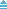 Naziv  Letna poraba  EM  Tip artikla  Cena  Spremenjeno  Vnos Letna poraba: letna razpisana količina
EM: razpisana enota mere, za katero je potrebno vnesti ceno (cena velja za razpisano EM!)
Tip artikla:  Artikel: ponujamo točno razpisani artikel
                  Nadomestni artikel: ponujamo alternativni artikel                  Cena: vnesena cena za razpisano EM
                  Spremenjeno: Oseba, datum in ura vnešenega podatka
                  Vnos: grafični prikaz ali je podatke pravilno vnešen  

GUMBI:
Izpis
Briši podatke
Izvoz v CSV
Uvoz iz CSV
Ponastavi sortiranje 

OSTALE MOŽNOSTI:
Sortiranje podatkov:
  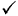 SEZNAM ARTIKLOV IZBRANEGA JAVNEGA RAZPISA:
Ob izboru javnega razpisa je potrebno v navigatorju izbrati željeno skupino aktivnega javnega razpisa, za katerega želimo vnašati/pregledovati podatke. S klikom na šifro skupine dobimo na osrednji strani seznam nadomestnih artiklov in artiklov, ki pripadajo izbrani skupini.

ISKANJE ARTIKLOV ZNOTRAJ IZBRANE SKUPINE:
V navigatorju se nahajajo polja za iskanje artiklov za izbrano skupino. 
Kriteriji, po katerem lahko iščemo artikle so:
- Artikel: delovna šifra artikla (lahko vnesemo samo del šifre)
- Naziv artikla (ime artikla): za nadomeščanje enega ali več neznanih podatkov uporabljamo znak %
- Tip artikla: izbiramo lahko med naslednji tipi: Vse: vsi artikli
Artikel: vneseni točno razpisani artikli po kataloški številki in proizvajalcu
Artikel in nadomestek: vneseni tako razpisani artikli kot nadomestni artikli
Nadomestek: vneseni nadomestni artikli (in ne točno določen razpisan artikel po kataloški številki in proizvajalcu)
Ne ponujam: artikli, za katere niste vnesli še podatkov o cenah oz. podatki o ponujenem artiklu
 GUMBI:
Išči: s pritiskom na gumb Išči dobimo na osrednji strani tiste artikle, ki ustrezajo iskalnim pogojem/kriterijem.

Artikle lahko po kriterijih iščemo šele potem, ko smo že izbrali skupino artiklov. 

*Iskalne pogoje/kriterije ni nujno potrebno vnašati, uporabljajo se samo za lažje iskanje artiklov. 

PRIKAZ SKUPIN:
Ob skupinah je prikaz signala (barva) ali smo za določeno skupino vpisali vse potrebne podatke:
Tipi signalov: Siva barva: ni vnešenega nobenega podatka
Rdeča barva: smo vnesli določene podatke, a so podatki nepopolni (nismo vnesli vseh artiklov oz. njihovih nadomestkov znotraj posamezne skupine)
Zelena barva: vsi podatki so pravilno vnešeni - podali smo podatke za vse razpisane artikle oz. njihove nadomestke.
IZBOR SKUPINE ARTIKLOV:
Ob izboru skupine se v osrednjem oknu prikažejo artikli, ki pripadajo izbrani skupini. Artikli so razvrščeni po grupah in sicer na naslednji način:Splošni razpisani artikel, ki vsebuje tudi podatke o strokovnih zahtevah.
Razpisani artikel, ki vsebuje referenčno številko ter proizvajalca.Znotraj določene grupe artiklov, ki jo določa splošni razpisani artikel in najmanj en točno določen artikel (v določeni grupi je lahko tudi več točno razpisanih artiklov, ki so med seboj popolnoma zamenljivi), je potrebno vnesti samo enega izmed teh artiklov in sicer na naslednji način:VNOS PODATKOV O PONUJENEM ARTIKLU OZ. O NJEGOVEM NADOMESTKU:
Če ponujamo točno razpisan ARTIKEL (to je artikel na rumenkasti podlagi (definirata ga referenčna številka in proizvajalec)), kliknemo na šifro artikla in vnesemo ceno.
Če NE ponujamo točno razpisan artikel ampak njegov NADOMESTEK (to je artikel na modrikasti podlagi (definirajo ga strokovne zahteve)), kliknemo na šifro artikla in vnesemo ceno ter vse zahtevane dodatne podatke, s katerimi opišemo/definiramo nadomestni artikel!
 
* Blagovna znamka artikla je navedena izključno z namenom, da se določi zahtevana raven kakovosti.Ponudnik lahko ponudi artikel pod navedeno blagovno znamko (naveden artikel) ali ustrezno paralelo (navidezni artikel), ki izpolnjuje strokovno tehnične zahteve navedene v razpisni dokumentaciji.Program omogoča vnos samo enega artikla znotraj grupe: ali ponujamo točno definiran artikel ali pa njegov nadomestek!

Ob uspešnem vnosu podatkov znotraj določene grupe nas program obvesti z: Vnešeno 
Če podatke še nismo vnesli oz. smo jih nepravilno vnesli, se prikazuje nad grupo besedilo: Ni vnešeno        

OSTALI PODATKI NA OSREDNJEM OKNU:Artikel  Naziv  Letna poraba  EM  Tip artikla  Cena  Spremenjeno  Vnos Letna poraba: letna razpisana količina
EM: razpisana enota mere, za katero je potrebno vnesti ceno (cena velja za razpisano EM!)
Tip artikla:  Artikel: ponujamo točno razpisani artikel
                  Nadomestni artikel: ponujamo alternativni artikel                  Cena: vnesena cena za razpisano EM
                  Spremenjeno: Oseba, datum in ura vnešenega podatka
                  Vnos: grafični prikaz ali je podatke pravilno vnešen  

GUMBI:
Izpis
Briši podatke
Izvoz v CSV
Uvoz iz CSV
Ponastavi sortiranje 

OSTALE MOŽNOSTI:
Sortiranje podatkov:
  